Prénom : ………………………………………………….					Date : ………………………………….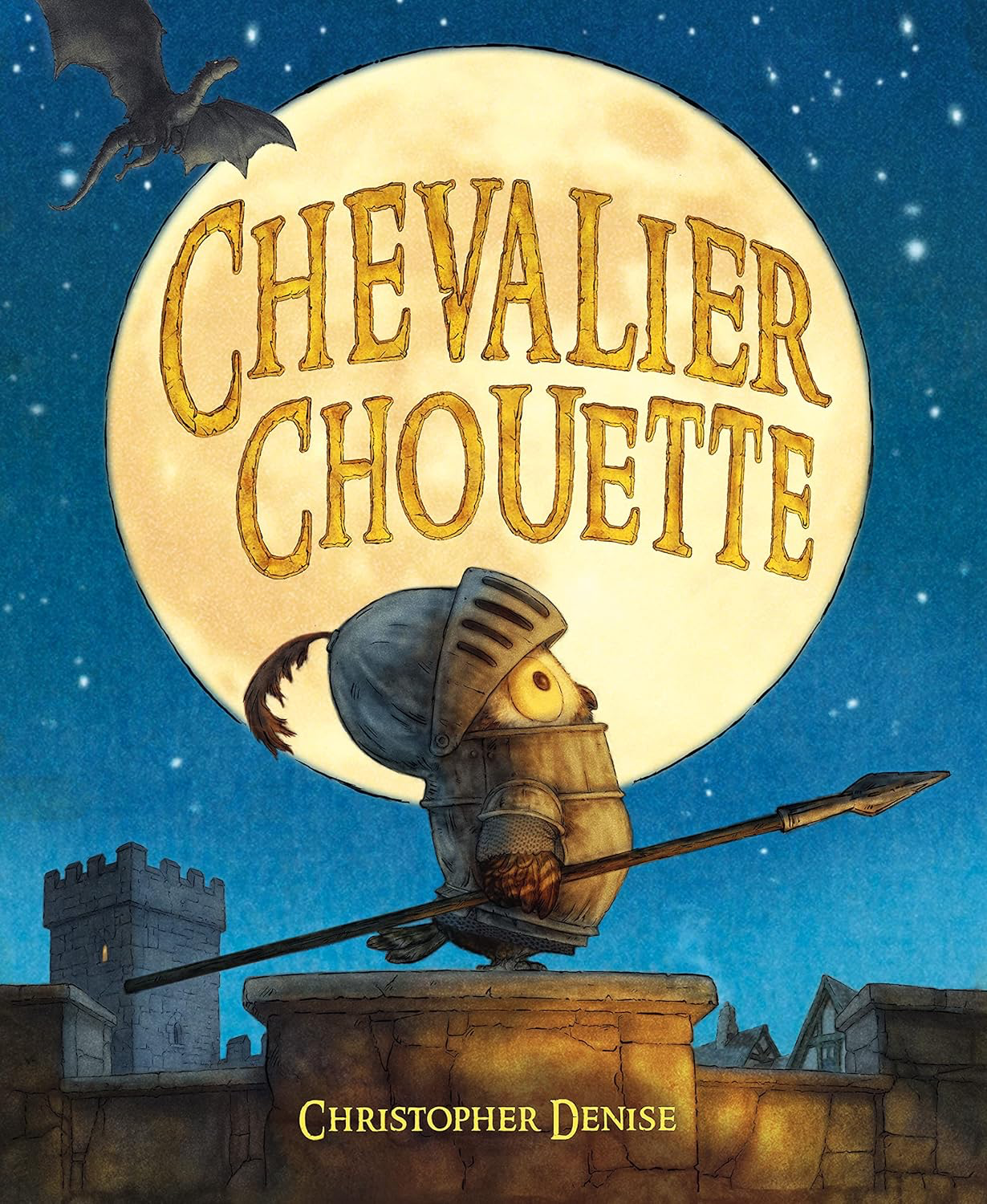 Je vais vous lire la suite de l’histoire : « Il s’avéra que le dragon adorait la pizza. Chouette et lui parlèrent longtemps : ils étaient tous les deux nés dans un œuf, tous les deux aimaient la nuit et savaient voler - une sensation qu’ils trouvaient difficile à expliquer à quelqu’un qui n’avait jamais essayé. Ils avaient tant de choses en commun. »2. En vous aidant du texte et des illustrations, vous allez dessiner les deux personnages puis compléter le schéma avec tout ce qui est commun au dragon et à Chouette et tout ce qui est différent. 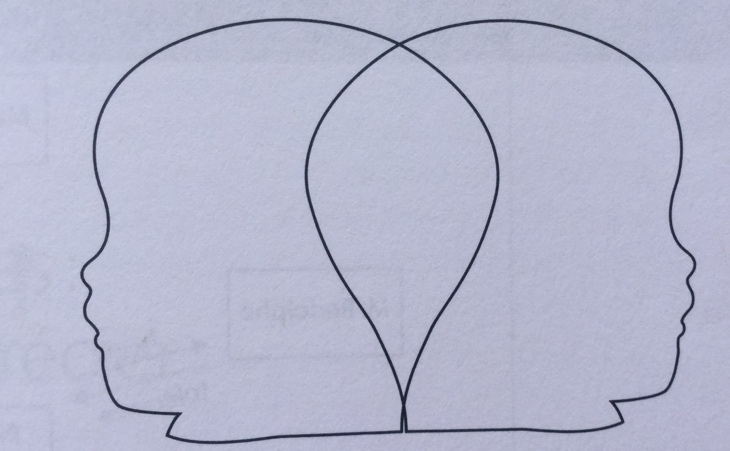             Le dragon            Chouette